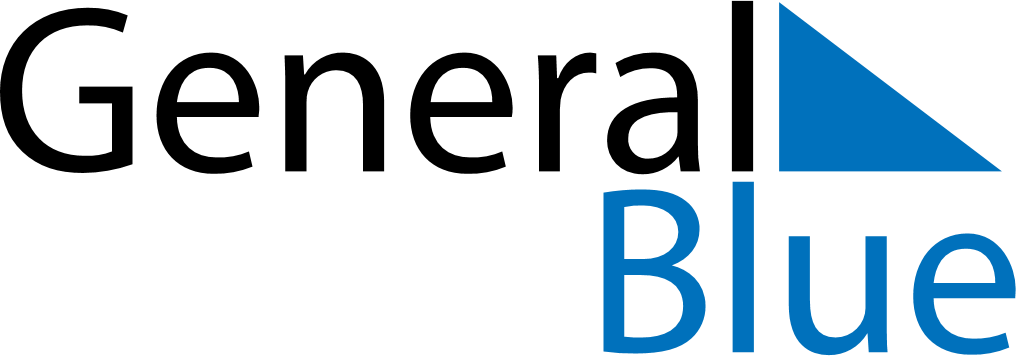 April 2028April 2028April 2028April 2028SloveniaSloveniaSloveniaSundayMondayTuesdayWednesdayThursdayFridayFridaySaturday1234567789101112131414151617181920212122Easter SundayEaster Monday2324252627282829St. George’s DayDay of Uprising Against Occupation30